13-17th Movember 201713-17th Movember 201713-17th Movember 2017My Learning Week in Primary 6      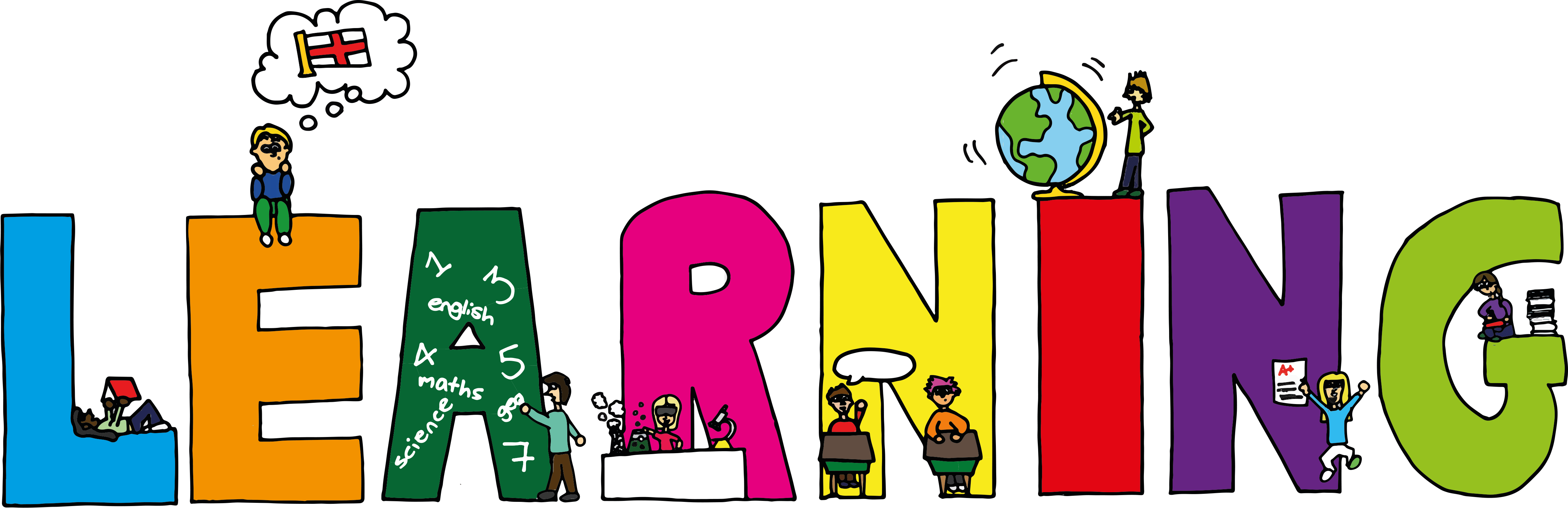 My Learning Week in Primary 6      My Learning Week in Primary 6      Literacy ReadingNumeracy: Big mathsSpellingI can spell words that end in ‘et’ correctlyVCOPI can explain how and when to use speech marks correctly.I can explain the strategies I can use to help me when I get stuck reading.I can retell the main parts of the story I have read.  Count FourwaysI can count forwards and backwards in steps of 0.2.MultiplicationI can multiply 2 digit numbers by 1, 2 and 3 digit numbersDivisionI can use smile multiplication to find a division factModern Languages FrenchI can read, write and count numbers to 100.I can read and say the days of the week.----------------------------------ArtI can design anti bullying posters in a graffiti themed style. Health and Wellbeing-P.ESocial Studies/ScienceModern Languages FrenchI can read, write and count numbers to 100.I can read and say the days of the week.----------------------------------ArtI can design anti bullying posters in a graffiti themed style. Possession Games- RugbyI can pass and catch a rugby ball using the correct technique. Anti-Bullying WeekI can name strategies to deal with bullying behaviour.I can suggest ways to help others who are being affected by bullying.  Sources of energy I can explain the difference between renewable and non-renewable sources of energy.I can research different forms of renewable energy and find out how they work and the advantages and disadvantages of each. 